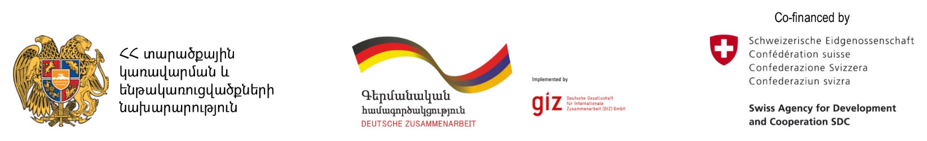 Հավելված 1Ծրագրային հայտ-առաջարկՀՀ Արագածոտնի մարզի Ծաղկահովիտ համայնքի սոցիալ-տնտեսական զարգացման դրամաշնորհային հիմնադրամՄԱԿ-ի 2030 Օրակարգի և Կայուն զարգացման նպատակների տեղայնացում համայնքներումԾրագրի գործողությունների պլանըՀայտատու համայնք(ներ)Ծաղկահովիտ համայնք, բնակավայր ԾաղկահովիտՀամայնքի ղեկավարի տվյալներ (անուն, ազգանուն, բջջ. հեռ., էլ. փոստի հասցե)Նորաին Մխիթարի Հակոբյան, 093392611, tsaghkahovit.hamaynq@inbox.ruՏնտեսական զարգացման պատասխանատուի տվյալներ (անուն, ազգանուն, բջջ. հեռ., էլ. փոստի հասցե)Էդգար Արծրունու Մնոյան, 094221289 կամ 055476789, edgar.mnoyan@inbox.ruՀայտի ներկայացման ամսաթիվ16 մայիսի 2023 թ.Ծրագրի անվանումԾաղկահովիտ համայնքի Ծաղկահովիտ բնակավայրում ժամանակակից բասկետբոլի, վոլեյբոլի խաղադաշտի և մանկական խաղահրապարակի կառուցում (այսուհետ՝ խաղահրապարակ)Ծրագրի նպատակը և խնդիրները   Ծաղկահովիտ համայնքի Ծաղկահովիտ բնակավայրի 4-րդ և 5-րդ բազմաբնակարան շենքերի միջև կա մոտ 1800 քմ տարածք, որը բնակիչների կողմից տարիների ընթացքում դարձել է՝ ոմանց համար ավտոտնակ կառուցելու տեղ, ոմանց համար էլ ժամանակավոր վագոն-տնակ տեղադրելու տեղ: Ծաղկահովիտ բնակավարում կա վեց բազմաբնակարան շենք, մոտ 208 բնակարաններով և մոտ 800 բնակչով: Բնակավայրում կա սպորտի զարգացման խնդիր: Խաղահրապարակի կառուցումը կնպաստի թե՛ բնակավայրում, և թե՛ համայնքում սպորտի զարգացմանը: Ծրագրի մասնակիցներ կլինեն բնակավայրի դպրոցական տարիքի երեխաները, համայնքի և բնակավայրի երիտասարդները, համայնքի կազմի մեջ մտնող բնակավայրերի դպրոցական թիմերը: Համայնքը հնարավորություն կունենա կազմակերպելու ներհամայնքային խաղերի մրցույթներ, հյուրընկալել այլ համայնքի սպորտային թիմերին: Հանդիպում կկազմակերպվի 4-րդ և 5-րդ բազմաբնակարան շենքերի, բնակավայրի բնակիչների հետ, կքննարկվել ներկայումս տեղակայված ժամանակավոր ավտոտնակներից և վագոն-տնակներից տարածքի մաքրման, շինարարական աշխատանքների իրականացման հարցեր:   Ծրագիրը լուծում է սպորտի զարգացման խնդիր, մանկահասակ, դպրոցահասակ երեխաների ժամանցի խնդիր,կլինեն նաև սպորտի գծով համայնքից առաջ գնացող երիտասարդներ: Խաղադաշտը կկառուցվի նորմատիվներին համապատասխան՝ հնարավորություն ընձեռելով անցկացնել պրոֆեսիոնալ խաղեր:   Համայնքապետարանը կներդնի ծրագրի իր մասնաբաժինը, կկազմի նախագիծ, նախահաշիվ: Ծրագրի ընդլայնված նկարագրություն   Հիմնական հիմնախնդիրը նմանատիպ խաղադաշտերի բացակայությունն է համայքի վարչական տարածքում: Համայնքի բնակավայրերի երիտասարդները ընկերական խաղեր կազմակերպում են ինքնաշեն խաղադաշտերում, ոչ ստանդարտ լուծումներով, որը սպորտային դաստիարակության տեսանկյունից սխալ մոտեցում է:   Ծրագրի բաղադրիչները հետևյալն են՝ տարածքի մաքրում, ազատում ներկայիս շինություններից, խաղադաշտի կառուցում: Տարածքի մաքրման և ներկայիս շինությունների քանդման, տեղափոխման աշխատանքներն իրականացնելու է համայնքապետարանը՝ բնակիչների անմիջական մասնակցությամբ, խաղադաշտի շինարարության ընթացքում կաշխատեն բնակավայրի բնակիչներ, ովքեր կունենան գոնե ժամանակավոր վարձատրվող աշխատանք:   Ծրագրի իրականացմամբ բնակավայր ու համայնքը կդառնա գրավիչ սպորտային տեսանկյունից, կունենանք սպորտսմեններ, առողջ երիտասարդներ:    Խաղահրապարակի կառուցմամբ կլուծենք սոցիալական և բնապահպանական խնդիր: Սոցիալական, քանի որ կունենաք մարզվող թիմեր, երիտասարդներ, ակտիվ սպորտային կյանք, և բնապահպանական, քանի որ կլուծվի այդ տարածքի ներկայիս կիսակեղտոտ միջավայրից անցում մաքուր սպորտային միջավայրի:Ծրագրի կապը 2030 Օրակարգի և կայուն զարգացման նպատակների (ԿԶՆ) հետ      Կայուն զարգացում 4-րդ նպատակ՝ ապահովել ներառական ու համապատասխան որակյալ կրթություն բոլորի համար և խթանել ողջ կյանքի ընթացքում ուսման հնարավորություններ, որի ենթանպատակն է՝   4.ա Կառուցել և վերազինել ուսումնական հաստատությունների շենքային հարմարությունները, որոնցում հաշվի են առնված երեխաների, հաշմանդամների և գենդերային տարբերությունների առանձնահատկությունները, և որոնք ապահովում են անվտանգ, բռնությունից զերծ, ներառական և արդյունավետ ուսումնառության միջավայր բոլորի համարԱկնկալվող արդյունքներ(այդ թվում՝ ազդեցությունը այլ ոլորտների վրա և միջանկյալ արդյունքներ, օր.՝ ժամանակավոր աշխատատեղեր ծրագրի իրականացման ընթացքում)   Կարճաժամկետ արդյունքում կունենանք մարզական թիմեր՝ համայնքի բնակավայրերի մակարդակով (տասը թիմ բասկետբոլի համար, տասը թիմ էլ՝ վոլեյբոլի), Ծաղկահովիտ բնակավայարի մանկահասակ երեխաների և պատանիների համար հարմարավետ մարզական և ժամանցային միջավայր:   Միջնաժամկետ արդյունքում կունենանք մարզական թիմեր՝ համայնքի մակարդակով (մեկ թիմ՝ բասկետբոլի համար, մեկ թիմ էլ՝ վոլեյբոլի), ովքեր կմասնակցեն միջհամայնքային մրցույթների:   Երկարաժամկետ արդյունքում կունենանք արդեն կայուն սպորտային թիմեր՝ հանրապետական նշանակության մրցույթների հաղթական արդյունքներով:Հայտի մշակման գործընթացի մասնակիցներ և ծրագրի իրականացման դերակատարներ   Հայտի մշակման գործընթացին ակտիվորեն մասնակցել են համայնքապետարանի աշխատակիցները, Ծաղկահովիտ բնակավավայրի բնակիչները, ավագանու անդամները:Ծրագրի տևողությունը   4-5 ամիսԻրականացման վայրը   ՀՀ Արագածոտնի մարզ, Ծաղկահովիտ համայնք, բնակավայր Ծաղկահովիտ, Շիրակացու փողոց 4-րդ և 5-րդ շենքերի միջև ընկած տարածքԾրագրի ընդհանուր արժեքը   17 600 000 ՀՀ դրամՀայտավորվող ֆինանսական միջոցներ   16 000 000 ՀՀ դրամԲնեղեն ներդրման նկարագրությունը (առկայության դեպքում)   Եթե լինեն այդպիսիք, ապա ամբողջովին կիրականացվի համայնքապետարանի միջոցներովԾրագրի իրականացման ռիսկերը և դրանք մեղմող միջոցառումներըԳալիք 3-5 տարում ծրագրի կենսունակությունն (ֆինանսական, ինստիտուցիոնալ) ապահովող միջոցառումները   Համայնքի տարածքում կազմակերպել մարզական մրցումներ՝ բնակավայրերի թիմերի միջև: Համայնքի թիմով մասնակցել միջհամայնքային մրցաշարերի: Ոնենալ մարզական հաղթանակներ:Լրացուցիչ խորհրդատվության նկարագրություն   Ծաղկահովիտի համայնքապետարանն ակնկալում է խաղադաշտի կառուցման մասնագիտական խորհրդատվություն՝ ոլորտի առաջադեմ կազմակերպություններից, ԿԳՄՍՆ-իցԼրացուցիչ տեղեկություններ և տվյալներ (առկայության դեպքում)hhՄիջոցառում2023202320232023202320232024202420242024202420242024hhՄիջոցառում7891011121234567Տարածքը ավտոտնակներից և վագոն-տնակներից ազատումVՆախագծման և նախահաշվի կազմման մրցույթի կազմակերպումVՇինարարության իրականացումVVVV